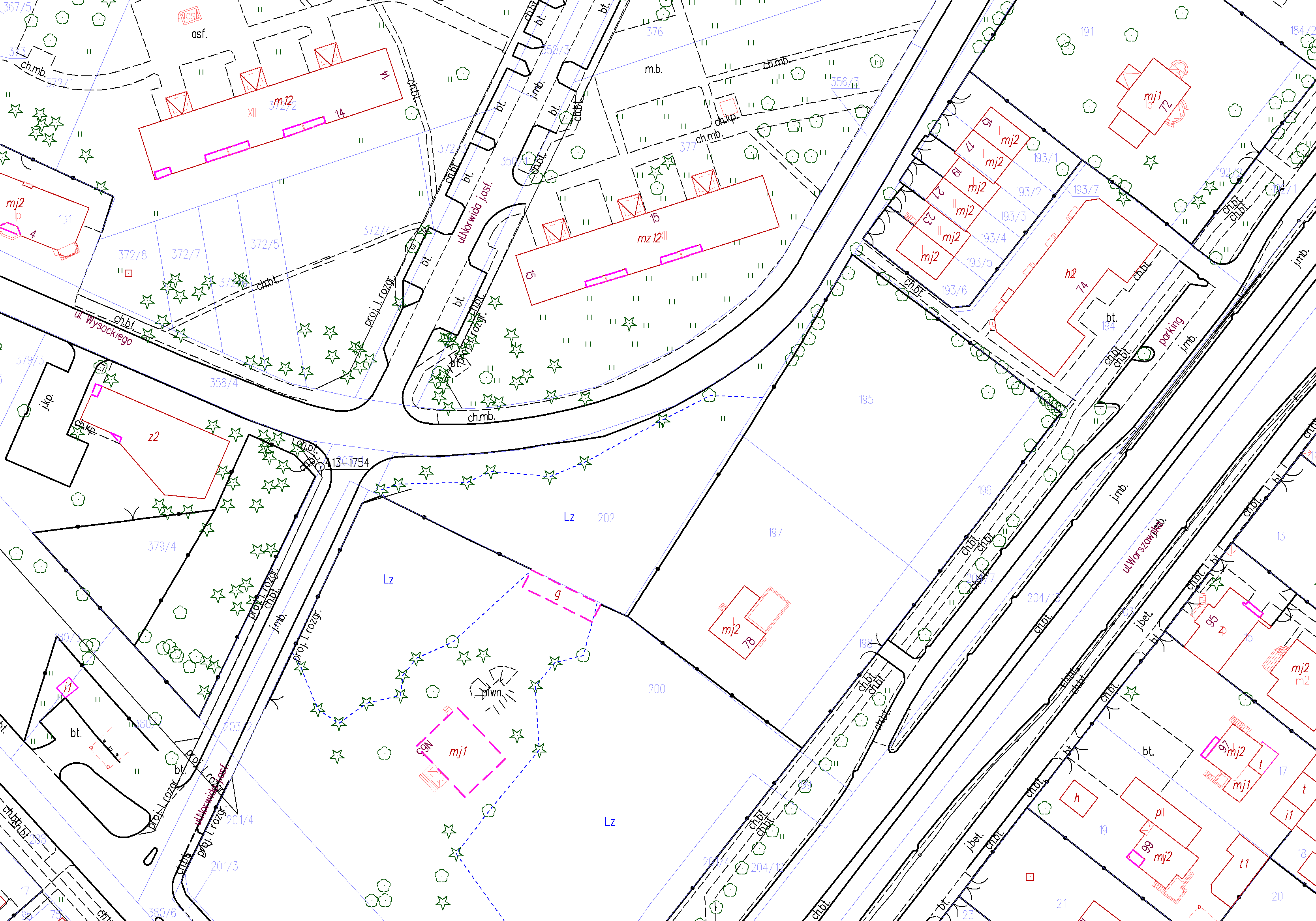 Województwo: mazowieckie Powiat: legionowskiJednostka ewidencyjna: LegionowoObręb: 65